PRESSEINFORMATION 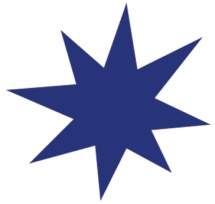 Eine Tür aus Glas:Magic Bad® erweitert Badewannentür-SortimentAb sofort gibt es die praktische Einstiegslösung für die Badewanne auch aus Glas. Sie lässt sich ebenso leicht und schnell einbauen wie das Magic Bad®-Standardmodell und ist garantiert zu 100 Prozent wasserdicht. „Mit der neuen Variante aus Glas treffen wir den etwas exquisiteren Geschmack, die Glastür ist ein echter Hingucker im Badezimmer“, betont Christoph Marvan, Erfinder der Badewannentür und Geschäftsführer der Marvan & Marvan GesbR. Eine Tür mit DurchblickDamit die Badewannentür nicht wie ein Fremdkörper im Badezimmer wirkt und zu den Fliesen passt, bietet Magic Bad® neben dem beliebten und klassischem Weiß eine breite Farbpalette an. Mit der Glastür wird das Spektrum der Gestaltungsmöglichkeiten noch einmal erweitert. Die Wannen-Einstiegshilfe ist ab sofort nicht nur praktisch und bequem, sondern auch stylish und elegant.Die gläserne Tür wird maßgefertigt, Höhe und Breite der Tür sind individuell wählbar – je nach Wannentyp und räumlichen Gegebenheiten. „Wir verwenden Sicherheitsglas für die Produktion der Tür, nicht das minderwertigere Plexiglas. Denn wir setzen auf langlebige Qualität“, so Marvan. Dementsprechend gewährt das Unternehmen als einziger Anbieter auf diesem Markt 5 Jahre Garantie.  Seit der Erfindung der Wannentür vor 10 Jahren habe es nicht eine einzige Reklamation gegeben.Eingebaut wird die Tür durch die Magic Bad®-Profis innerhalb eines Arbeitstages nach dem bewährten, von Christoph Marvan entwickelten und patentierten, Einbauverfahren. Dabei werden weder Fliesen kaputt, noch bleibt am Ende des Tages Schmutz im Badezimmer. Nach einer Trocknungszeit von 24 Stunden ist die Wanne mit der edlen Tür wieder uneingeschränkt benutzbar. Qualität amtlich bestätigtUm auf Nummer sicher zu gehen, wurde die Original-Wannentür freiwillig einer Prüfung durch TÜV-Austria unterzogen. Die Tür wurde auf unterschiedliche Belastungen und Dichtheit geprüft und hat den Test als einzige Wannentür am heimischen Markt einwandfrei bestanden. Auch die gläserne Tür hat diese Tests durch TÜV-Austria soeben positiv absolviert. „Wir freuen uns, dass nun auch das jüngste Mitglied unserer Magic Bad®-Produktfamilie das TÜV-Zertifikat erhalten hat“, so Marvan abschließend.Presseanfragen bitte an: PR-Büro Halik, Mag. (FH) Susanna Schindler, Sparkassaplatz 5a/2, 2000 Stockerau, Tel.: 02266/67477-14, s.schindler@halik.at